Gruppo Assembleare Regione Emilia-RomagnaRapporto annuale delle attivitàgennaio - dicembre 2015del Consigliere regionale Gianni Bessi- www.gruppopdemiliaromagna.it -INDICE 1. L’attività istituzionale								  2. Le leggi approvate								  3. Le delibere assembleari approvate					  4. L’attività assembleare del Consigliere Gianni Bessi								1. L’attività istituzionale:n. 46 presenze su 49 sedute dell’Assemblea Legislativa (3 assenze giustificate per missioni in rappresentanza della Giunta regionale)	n. 68 presenze in Commissione su 70 sedute (componente della I Commissione Bilancio, Affari generali ed istituzionali e della II Commissione Politiche economiche) Ho partecipato inoltre a n. 3 sedute della III Commissione Territorio Ambiente Mobilità e n. 6 sedute della IV Commissione Politiche per  e Politiche Sociali 2. Le leggi approvate:LEGGE REGIONALE 12 marzo 2015, n. 1Modifiche alla legge regionale 14 aprile 1995, n. 42 (Disposizioni in materia di trattamento indennitario agli eletti alla carica di consigliere regionale), alla legge regionale 26 luglio 2013, n. 11 (Testo unico sul funzionamento e l'organizzazione dell'Assemblea Legislativa: stato giuridico ed economico dei consiglieri regionali e dei gruppi assembleari e norme per la semplificazione burocratica e la riduzione dei costi dell'assemblea), alla legge regionale 21 dicembre 2012, n. 18 (Istituzione, ai sensi dell'art. 14, co. 1, lett. e) del decreto-legge 13 agosto 2011, n. 138 sito esterno (Ulteriori misure urgenti per la stabilizzazione finanziaria e per lo sviluppo) - convertito, con modificazioni, dalla legge 14 settembre 2011, n. 148 sito esterno - del collegio regionale dei revisori dei conti, quale organo di vigilanza sulla regolarità contabile, finanziaria ed economica della gestione dell'ente) e alla legge regionale 26 novembre 2001, n. 43 (Testo unico in materia di organizzazione e di rapporti di lavoro nella regione Emilia-Romagna) legge regionale n.5/2012LEGGE REGIONALE 30 aprile 2015, n. 2Disposizioni collegate alla legge finanziaria per il 2015LEGGE REGIONALE 30 aprile 2015, n. 3Disposizioni per la formazione del bilancio annuale di previsione 2015 e del bilancio pluriennale 2015-2017 (Legge finanziaria 2015)LEGGE REGIONALE 30 aprile 2015, n. 4Bilancio di previsione della regione Emilia-Romagna per l'esercizio finanziario 2015 e bilancio pluriennale 2015-2017LEGGE REGIONALE 27 maggio 2015, n. 5Diritti di cittadinanza e politiche di coesione globale tramite la valorizzazione delle relazioni tra gli emiliano-romagnoli nel mondo. Abrogazione della legge regionale 24 aprile 2006, n. 3 (Interventi a favore degli emiliano-romagnoli e funzionamento della consulta degli emiliano-romagnoli nel mondo)LEGGE REGIONALE 18 giugno 2015, n. 6Modifiche alla legge regionale 27 luglio 2007, n.15 (Sistema regionale integrato di interventi e servizi per il diritto allo studio universitario e l'alta formazione) e alla legge regionale 24 marzo 2004, n. 6 (Riforma del sistema amministrativo regionale e locale. Unione Europea e relazioni internazionali. Innovazione e semplificazione. Rapporti con l'università)LEGGE REGIONALE 18 giugno 2015, n. 7Modifiche alla legge regionale 9 maggio 2011, n. 3 (Misure per l'attuazione coordinata delle politiche regionali a favore della prevenzione del crimine organizzato e mafioso, nonché per la promozione della cultura della legalità e della cittadinanza responsabile)LEGGE REGIONALE 09 luglio 2015, n. 8Istituzione del comune di Ventasso mediante fusione dei comuni di Busana, Collagna, Ligonchio e Ramiseto nella provincia di Reggio EmiliaLEGGE REGIONALE 16 luglio 2015, n. 9Legge comunitaria regionale per il 2015LEGGE REGIONALE 16 luglio 2015, n. 10Collegato alla legge comunitaria regionale 2015 - Abrogazioni di leggi, regolamenti e singole disposizioni normative regionaliLEGGE REGIONALE 16 luglio 2015, n. 11Norme per l'inclusione sociale di Rom e SintiLEGGE REGIONALE 29 luglio 2015, n. 12Rendiconto generale della regione Emilia-Romagna per l'esercizio finanziario 2014LEGGE REGIONALE 30 luglio 2015, n. 13Riforma del sistema di governo regionale e locale e disposizioni su città metropolitana di Bologna, province, comuni e loro unioniLEGGE REGIONALE 30 luglio 2015, n. 14Disciplina a sostegno dell'inserimento lavorativo e dell'inclusione sociale delle persone in condizione di fragilità e vulnerabilità, attraverso l'integrazione tra i servizi pubblici del lavoro, sociali e sanitariLEGGE REGIONALE 30 luglio 2015, n. 15Norme di semplificazione della disciplina regionale in materia di commercio. Modifiche alle leggi regionali n. 17 del 2014, n. 12 del 1999, n. 1 del 2011, n. 14 del 1999 e n. 14 del 2003LEGGE REGIONALE 05 ottobre 2015, n. 16Disposizioni a sostegno dell'economia circolare, della riduzione della produzione dei rifiuti urbani, del riuso dei beni a fine vita, della raccolta differenziata e modifiche alla legge regionale 19 agosto 1996 n. 31 (Disciplina del tributo speciale per il deposito in discarica dei rifiuti solidi)LEGGE REGIONALE 21 ottobre 2015, n. 17Disposizioni collegate alla legge di assestamento ed al provvedimento generale di variazione del bilancio di previsione della regione Emilia-Romagna per l'esercizio finanziario 2015 e del bilancio pluriennale 2015-2017LEGGE REGIONALE 21 ottobre 2015, n. 18Assestamento e provvedimento generale di variazione del bilancio di previsione della regione Emilia-Romagna per l'esercizio finanziario 2015 e del bilancio pluriennale 2015-2017LEGGE REGIONALE 23 novembre 2015, n. 19Istituzione del comune di Alto Reno Terme mediante fusione dei comuni di Granaglione e Porretta Terme nella città metropolitana di BolognaLEGGE REGIONALE 23 novembre 2015, n. 20Istituzione del comune di Polesine Zibello mediante fusione dei comuni di Polesine Parmense e Zibello nella provincia di ParmaLEGGE REGIONALE 23 novembre 2015, n. 21Istituzione del comune di Montescudo - Monte Colombo mediante fusione dei comuni di Monte Colombo e Montescudo nella provincia di Rimini3. Le delibere assembleari approvate:DELIBERA ASSEMBLEARE 29 dicembre 2014, n°1Elezione dell'Ufficio di Presidenza dell'Assemblea legislativa a norma dell'art. 33 dello Statuto della Regione Emilia-Romagna.DELIBERA ASSEMBLEARE 26 gennaio 2015, n°2Elezione dei tre delegati della Regione Emilia-Romagna che partecipano alla elezione del Presidente della Repubblica secondo l'articolo 83, comma 2, della Costituzione (e art. 85 del Regolamento interno)DELIBERA ASSEMBLEARE 26 gennaio 2015, n°3Istituzione delle Commissioni dell'Assemblea legislativa per la X legislatura ai sensi dell'art. 38 dello Statuto e dell'articolo 7 del Regolamento interno. (Proposta dell'Ufficio di Presidenza in data 14 gennaio 2015, n. 2)DELIBERA ASSEMBLEARE 26 gennaio 2015, n°4Elezioni dei Presidenti delle Commissioni dell'Assemblea legislativa (art. 38 comma 10 dello Statuto e art. 8 commi 2 e 3 del Regolamento interno, art. 41 dello Statuto e art. 3, comma 2 della L.R. n. 8 del 15 luglio 2011)DELIBERA ASSEMBLEARE 26 gennaio 2015, n°5Elezioni regionali del 23 novembre 2014, relative alla X legislatura. Convalida degli eletti ai sensi dell'articolo 17 della legge 17 febbraio 1968, n. 108. (Proposta dell'Ufficio di Presidenza in data 3 febbraio 2015, n. 12)DELIBERA ASSEMBLEARE 9 febbraio 2015, n°6Elezione di sei Consiglieri regionali quali componenti della Giunta per il Regolamento assembleare, a norma dell’art. 9 dello stesso Regolamento internoDELIBERA ASSEMBLEARE 3 marzo 2015, n°7Indizione del referendum consultivo delle popolazioni interessate, ai sensi della legge regionale 8 luglio 1996, n. 24, sul progetto di legge "Istituzione di nuovo Comune mediante fusione dei Comuni di Busana, Collagna, Ligonchio e Ramiseto nella Provincia di Reggio Emilia" (Proposta della consigliera relatrice Ottavia Soncini su mandato della Commissione I)DELIBERA ASSEMBLEARE 25 marzo 2015, n°8Indizione del referendum consultivo delle popolazioni interessate, ai sensi della legge regionale 8 luglio 1996, n. 24, sul progetto di legge "Istituzione di nuovo Comune mediante fusione dei Comuni di Granaglione e Porretta Terme nella Città metropolitana di Bologna" (Proposta del consigliere relatore Igor Taruffi su mandato della Commissione I)DELIBERA ASSEMBLEARE 25 marzo 2015, n°9Bilancio di previsione dell'Assemblea legislativa della Regione Emilia-Romagna per l'esercizio finanziario 2015. Bilancio pluriennale per gli esercizi 2015-2017". (Proposta dell'Ufficio di Presidenza in data 10 marzo 2015, n. 24)DELIBERA ASSEMBLEARE 25 marzo 2015, n°10Modifica al programma straordinario di investimenti in sanità, ex art. 20 L. 67/1988, approvato con delibera di Assemblea legislativa n. 185 del 22 luglio 2008, e al programma regionale "La rete delle cure palliative" di cui alla deliberazione di Giunta regionale n. 1245 del 1° agosto 2005. (Proposta della Giunta regionale in data 23 febbraio 2015, n. 151)DELIBERA ASSEMBLEARE 28 aprile 2015, n°11Documento di economia e finanza regionale - DEFR 2015. (Proposta della Giunta regionale in data 16 marzo 2015, n. 255)DELIBERA ASSEMBLEARE 5 maggio 2015, n°12Quantificazione dei gettoni e rimborsi per le attività svolte dalla Consulta di Garanzia statutaria, ai sensi dell'articolo 6 della L.R. 4 dicembre 2007, n. 23. Modifiche alla deliberazione assembleare n. 104 del 16 gennaio 2013. (Delibera dell'Ufficio di Presidenza n. 32 del 25 marzo 2015).DELIBERA ASSEMBLEARE 5 maggio 2015, n°13Programma regionale di investimenti in sanità, ex art. 36 L.R. 38/2002. Intervento di “Acquisizione di tecnologie sanitarie ed informatiche” - Azienda Ospedaliero-Universitaria di Bologna. (Proposta della Giunta regionale in data 31 marzo 2015, n. 327)DELIBERA ASSEMBLEARE 9 giugno 2015, n°14Programma regionale in materia di cinema e audiovisivo ai sensi della L.R. n. 20 del 2014, art. 12. Priorità e strategie di intervento per il triennio 2015-2017. (Proposta della Giunta regionale in data 15 aprile 2015, n. 409)DELIBERA ASSEMBLEARE 9 giugno 2015, n°15Specificazione dei requisiti per l'accesso e la permanenza negli alloggi di ERP, di cui all'art. 15 della L.R. 8 agosto 2001, n. 24, e metodologia per il calcolo dei canoni di ERP. (Proposta della Giunta regionale in data 15 aprile 2015, n. 388)DELIBERA ASSEMBLEARE 9 giugno 2015, n°16L.R. 8 agosto 2001, n. 24 (Disciplina generale dell’intervento pubblico nel settore abitativo) - Approvazione del programma pluriennale per le politiche abitative. (Proposta della Giunta regionale in data 27 aprile 2015, n. 469)DELIBERA ASSEMBLEARE 9 giugno 2015, n°17Bilancio di previsione per l’esercizio finanziario 2015 e pluriennale 2015-2017 dell’Istituto per i Beni Artistici Culturali e Naturali della Regione Emilia-Romagna. (Proposta della Giunta regionale in data 11 maggio 2015, n. 513)DELIBERA ASSEMBLEARE 9 giugno 2015, n°18Indirizzi di programmazione degli interventi per la qualificazione e il consolidamento del sistema integrato dei servizi socio-educativi per i bambini in età 0-3 anni e le famiglie. Anno 2015. (Proposta della Giunta regionale in data 23 aprile 2015, n. 438)DELIBERA ASSEMBLEARE 9 giugno 2015, n°19Indirizzi per gli interventi di qualificazione e miglioramento delle scuole dell’infanzia (L.R. 8 agosto 2001, n. 26 - L.R. 30 giugno 2003, n. 12). (Proposta della Giunta regionale in data 23 aprile 2015, n. 439)DELIBERA ASSEMBLEARE 16 giugno 2015, n°20Approvazione del rendiconto dell'Assemblea legislativa della Regione Emilia-Romagna per l'esercizio finanziario 2014. (Proposta dell'Ufficio di Presidenza in data 26 maggio 2015, n. 54)DELIBERA ASSEMBLEARE 7 luglio 2015, n°21Indizione del referendum consultivo delle popolazioni interessate, ai sensi della legge regionale 8 luglio 1996, n. 24, sul progetto di legge "Istituzione di nuovo Comune mediante fusione dei Comuni di Monte Colombo e Montescudo nella Provincia di Rimini" (proposta del consigliere relatore Giorgio Pruccoli su mandato della Commissione I)DELIBERA ASSEMBLEARE 7 luglio 2015, n°22Indizione del referendum consultivo delle popolazioni interessate, ai sensi della legge regionale 8 luglio 1996, n. 24, sul progetto di legge "Istituzione di nuovo Comune mediante fusione dei Comuni di Polesine Parmense e Zibello nella Provincia di Parma" (proposta del consigliere relatore Alessandro Cardinali su mandato della Commissione I)DELIBERA ASSEMBLEARE 7 luglio 2015, n°23Programma di iniziative per la partecipazione della Giunta regionale 2015 contenuto nella relazione sulla partecipazione in Emilia-Romagna (L.R. n. 3/2010, art. 6). (Proposta della Giunta regionale in data 8 giugno 2015, n. 655)DELIBERA ASSEMBLEARE 7 luglio 2015, n°24Ratifica, ai sensi dell'art. 13, comma 2, dello Statuto, del Protocollo d’intesa tra la Regione Emilia-Romagna e la Provincia del Guangdong della Repubblica Popolare Cinese. (Richiesta del Presidente della Giunta regionale in data 9 giugno 2015)DELIBERA ASSEMBLEARE 27 luglio 2015, n°25Presa d'atto delle dimissioni da Consigliere regionale della signora Paola Gazzolo. Proclamazione della elezione a Consigliere regionale dell'Emilia-Romagna, per surrogazione, della signora Katia TarasconiDELIBERA ASSEMBLEARE 27 luglio 2015, n°26Provvedimento generale di variazione al bilancio di previsione dell'Assemblea legislativa dell'Emilia-Romagna per l'esercizio finanziario 2015. (Delibera dell'Ufficio di Presidenza in data 7 luglio 2015, n. 63)DELIBERA ASSEMBLEARE 28 luglio 2015, n°27Approvazione del rendiconto generale per l’esercizio finanziario 2014 dell’Istituto per i Beni Artistici, Culturali e Naturali della Regione Emilia-Romagna. (Proposta della Giunta regionale in data 13 luglio 2015, n. 902)DELIBERA ASSEMBLEARE 8 settembre 2015, n°28Elezione di due componenti del Consiglio di indirizzo della Fondazione Scuola di Pace di Monte Sole, ai sensi del comma 1 bis dell'art. 2 della L.R. n. 35/2001DELIBERA ASSEMBLEARE 8 settembre 2015, n°29Atto di indirizzo triennale 2016-2018 in materia di programmazione e amministrazione del trasporto pubblico regionale e locale, a norma dell’art. 8 della legge regionale n. 30 del 1998. (Proposta della Giunta regionale in data 3 agosto 2015, n. 1145)DELIBERA ASSEMBLEARE 29 settembre 2015, n°30Convalida della elezione della consigliera Katia Tarasconi, ai sensi dell’art. 17 della legge 17 febbraio 1968, n. 108 “Norme per la elezione dei Consigli regionali delle Regioni a statuto normale”. (Delibera dell'Ufficio di Presidenza in data 23 settembre 2015, n. 75)DELIBERA ASSEMBLEARE 30 settembre 2015, n°31Consulta degli emiliano-romagnoli nel mondo. Nomina del Presidente e di due vicepresidenti a norma dell'articolo 4 e 21 della L.R. 27 maggio 2015, n. 5DELIBERA ASSEMBLEARE 30 settembre 2015, n°32Parere di conformità, ai sensi dell'art. 28, comma 4, lettera n) dello Statuto sullo schema di Regolamento della Giunta regionale in materia di accesso all'impiego regionaleDELIBERA ASSEMBLEARE 30 settembre 2015, n°33Modifiche al Regolamento regionale 31 ottobre 2007, n. 2 (Regolamento per le operazioni di comunicazione e diffusione di dati personali diversi da quelli sensibili e giudiziari di titolarità della Giunta regionale e dell'AGREA, dell'Agenzia regionale di protezione civile, dell'Agenzia regionale Intercent-ER e dell'IBACN).DELIBERA ASSEMBLEARE 30 settembre 2015, n°34Programma regionale triennale per l’impiantistica e per gli spazi sportivi, pubblici e di uso pubblico, destinati alle attività motorio sportive, ai sensi del comma 3, dell’art. 2 della legge regionale 25 febbraio 2000, n. 13 “Norme in materia di sport”. Priorità e strategie di intervento - 2015-2017. (Proposta della Giunta regionale in data 7 settembre 2015, n. 1283)DELIBERA ASSEMBLEARE 20 ottobre 2015, n°35Modifica alla delibera consiliare n. 1253 del 23 settembre 1999 "Criteri di pianificazione territoriale ed urbanistica riferiti alle attività commerciali in sede fissa in applicazione dell'art. 4 della L.R. 5 luglio 1999, n. 14" ai fini della semplificazione dei provvedimenti di autorizzazione delle medie strutture di vendita. (Proposta della Giunta regionale in data 20 luglio 2015, n. 943)DELIBERA ASSEMBLEARE 20 ottobre 2015, n°36Parere di conformità, ai sensi dell'art. 28, comma 4, lettera n) dello Statuto sullo schema di Regolamento recante “Modifiche del Regolamento regionale 28 dicembre 2009 n. 3”, in materia di attività di noleggio di autobus con conducente.DELIBERA ASSEMBLEARE 20 ottobre 2015, n°37Legge regionale 19 agosto 1996, n. 30. Approvazione di modifiche procedurali per i programmi speciali d’area. (Proposta della Giunta regionale in data 27 luglio 2015, n. 1011)DELIBERA ASSEMBLEARE 20 ottobre 2015, n°38Alte competenze per la ricerca, il trasferimento tecnologico e l'imprenditorialità. Piano Triennale Integrato Fondo Sociale Europeo, Fondo Europeo di Sviluppo Regionale e Fondo Europeo Agricolo per lo Sviluppo Rurale. (Proposta della Giunta regionale in data 6 agosto 2015, n. 1181)DELIBERA ASSEMBLEARE 20 ottobre 2015, n°39Legge regionale 8 agosto 2001, n. 26 "Diritto allo studio ed all’apprendimento per tutta la vita. Abrogazione della L.R. 25 maggio 1999, n. 10" - Approvazione indirizzi regionali per il diritto allo studio per il triennio relativo agli anni scolastici 2016/17, 2017/18, 2018/19. (Proposta della Giunta regionale in data 14 settembre 2015, n. 1299)DELIBERA ASSEMBLEARE 20 ottobre 2015, n°40Indirizzi regionali per la programmazione territoriale in materia di offerta di istruzione e di rete scolastica, aa.ss. 2016/2017 e seguenti. (Proposta della Giunta regionale in data 14 settembre 2015, n. 1300)DELIBERA ASSEMBLEARE 20 ottobre 2015, n°41Programma regionale degli interventi in materia di biblioteche, archivi storici, musei e beni culturali (Legge regionale 24 marzo 2000, n. 18). Obiettivi e azioni prioritarie, strumenti e modalità di intervento per il triennio 2015-2017. (Proposta della Giunta regionale in data 28 settembre 2015, n. 1397)DELIBERA ASSEMBLEARE 27 ottobre 2015, n°42Approvazione del programma di ripartizione delle risorse derivanti da pay-back con relativo disciplinare e programma di finanziamento degli interventi con risorse regionali ex art. 36 L.R. 38/2002. (Proposta della Giunta regionale in data 6 ottobre 2015, n. 1451)DELIBERA ASSEMBLEARE 27 ottobre 2015, n°43Rimodulazione progetto "Realizzazione di residenze per l'esecuzione delle misure di sicurezza (REMS)" dell'Azienda USL di Reggio Emilia. (Proposta della Giunta regionale in data 6 ottobre 2015, n. 1450)DELIBERA ASSEMBLEARE 27 ottobre 2015, n°44Intesa sulle modifiche cartografiche al Piano Territoriale Paesistico Regionale presentate dalla Provincia di Forlì-Cesena con la variante specifica al proprio piano territoriale di coordinamento. (Proposta della Giunta regionale in data 14 settembre 2015, n. 1317)DELIBERA ASSEMBLEARE 27 ottobre 2015, n°45Modifiche alla deliberazione dell’Assemblea legislativa n. 3 del 26 gennaio 2015 recante ”Istituzione delle Commissioni assembleari permanenti per la X legislatura (art. 38 e 41 dello Statuto; art. 7 del Regolamento interno)”. (Proposta dell'Ufficio di Presidenza in data 21 ottobre 2015, n. 85)DELIBERA ASSEMBLEARE 18 novembre 2015, n°46Presa d'atto delle dimissioni da Consigliere regionale della signora Palma Costi. Proclamazione della elezione a Consigliere regionale dell'Emilia-Romagna, per surrogazione, del signor Enrico CampedelliDELIBERA ASSEMBLEARE 18 novembre 2015, n°47Bilancio di previsione finanziario dell'Assemblea legislativa della Bilancio di previsione finanziario dell'Assemblea legislativa della Regione Emilia-Romagna per gli anni 2016 - 2017 - 2018. (Proposta dell'Ufficio di Presidenza in data 27 ottobre 2015, n. 87).DELIBERA ASSEMBLEARE 18 novembre 2015, n°48L.R. 19 agosto 1996, n. 30. Approvazione della variazione dell'accordo del programma speciale d'area "Riqualificazione urbana della città di Imola" e parziale modifica della deliberazione del consiglio regionale n. 600 del 5 ottobre 2004 di approvazione dell'accordo del programma speciale d'area "Riqualificazione urbana della citta di Imola" come modificata dalla deliberazione dell'Assemblea legislativa con atto n. 22 del 7 ottobre 2010. (Proposta della Giunta regionale in data 12 ottobre 2015, n. 1519)DELIBERA ASSEMBLEARE 10 dicembre 2015, n°49Protocollo di collaborazione tra la Regione Emilia-Romagna e il Comune di Cesena per la Programmazione ed attuazione del comparto 1A del PRU NOVELLO. (Proposta della Giunta regionale in data 24 novembre 2015, n. 1900)DELIBERA ASSEMBLEARE 10 dicembre 2015, n°50Protocollo di collaborazione tra la Regione Emilia-Romagna e il Comune di San Lazzaro di Savena (BO) per la programmazione ed attuazione degli interventi di riqualificazione urbana dell’ambito AR.B.2 e per la realizzazione del nuovo polo scolastico. (Proposta della Giunta regionale in data 24 novembre 2015, n. 1901)DELIBERA ASSEMBLEARE 10 dicembre 2015, n°51Variazione al bilancio di previsione finanziario dell'Assemblea legislativa della Regione Emilia-Romagna per l'esercizio 2015. (Delibera dell'Ufficio di Presidenza in data 24 novembre 2015, n. 99)Gianni Bessi		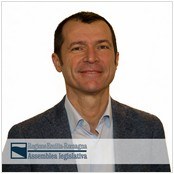 48 oggetti di cui:7 interrogazioni ed interpellanze 447 Interrogazione di attualità a risposta immediata in Aula circa le azioni da attuare per tutelare il principio di legalità, tutelare i lavoratori e salvaguardare l'economia regionale, con particolare riferimento ad agenzie che impiegano lavoratori interinali ai quali vengono applicate normative estranee all'ordinamento giuridico italiano. A firma dei Consiglieri: Marchetti Francesca, Serri, Prodi, Sabattini, Poli, Rontini, Pruccoli, Iotti, Bessi, Zoffoli467 Interrogazione a risposta scritta circa la realizzazione della nuova autostrada Orte-Mestre, e la messa in sicurezza della E45-E55. A firma dei Consiglieri: Montalti, Zappaterra, Rossi Nadia, Molinari, Zoffoli, Bagnari, Rontini, Pruccoli, Calvano, Bessi468 Interrogazione a risposta scritta circa la messa in sicurezza dei territori della Bassa Romagna e della Romagna Faentina, con particolare riferimento alle casse di espansione del torrente Senio. A firma dei Consiglieri: Bagnari, Rontini, Molinari, Bessi, Montalti, Zappaterra, Zoffoli, Poli, Ravaioli906 Interrogazione a risposta scritta circa le azioni da attuare per evitare l'accorpamento della polizia provinciale con quella municipale. A firma dei Consiglieri: Calvano, Bessi, Zappaterra975 Interrogazione a risposta scritta circa la valorizzazione del Porto di Ravenna, con particolare riferimento al Piano Strategico Nazionale della Portualità e della Logistica. A firma dei Consiglieri: Rontini, Bessi, Bagnari1505 Interrogazione di attualità a risposta immediata in Aula circa problematiche riguardanti il settore petrolchimico, con particolare riferimento alla situazione esistente a Ferrara e Ravenna, alla vendita di Versalis ed alla tutela dei lavoratori. A firma dei Consiglieri: Calvano, Bessi, Zappaterra, Bagnari, Rontini1709 Interrogazione di attualità a risposta immediata in Aula circa le azioni da porre in essere presso il Governo per il riconoscimento della "Sindrome Fibromialgica" al fine di prevedere l'esenzione dal ticket per le visite e le cure dei pazienti colpiti da tale patologia, procedere al relativo censimento ed alla opportuna formazione del personale sanitario. A firma dei Consiglieri: Calvano, Poli, Paruolo, Lori, Prodi, Cardinali, Caliandro, Iotti, Marchetti Francesca, Mumolo, Bagnari, Bessi, Boschini, Rontini, Zappaterra, Serri37 risoluzioni (di cui 4 come primo firmatario)151 Risoluzione per impegnare la Giunta ad un'azione di monitoraggio sulla crisi del gruppo Mercatone Uno, ad agire presso il Governo per l'apertura di un tavolo di crisi nazionale, a farsi parte attiva per trovare le soluzioni più adeguate per salvaguardare i livelli occupazionali e a tenere informata l’Assemblea. (09 02 15) A firma dei Consiglieri: Marchetti Francesca, Poli, Montalti, Soncini, Sabattini, Zoffoli, Lori, Bagnari, Zappaterra, Prodi, Rossi Nadia, Mori, Paruolo, Taruffi, Torri, Molinari, Ravaioli, Calvano, Bessi, Boschini, Rontini, Mumolo, Alleva, Serri  157 Risoluzione per invitare la Giunta a proseguire nella prevenzione e nel contrasto alla criminalità organizzata. (09 02 15) A firma dei Consiglieri: Mumolo, Montalti, Prodi, Soncini, Sabattini, Zoffoli, Lori, Bagnari, Marchetti Francesca, Zappaterra, Rossi Nadia, Mori, Paruolo, Rontini, Taruffi, Molinari, Ravaioli, Calvano, Bessi, Boschini, Torri, Alleva, Serri238 Risoluzione per impegnare la Giunta a porre in essere azioni finalizzate a consentire l'accesso alle cure delle persone senza dimora, favorire la rapida approvazione della relativa normativa, sostenendo i soggetti e le organizzazioni di volontariato che prevedano l'assistenza gratuita alle persone prive di residenza anagrafica. (26 02 15) A firma dei Consiglieri: Mumolo, Serri, Marchetti Francesca, Bessi, Poli, Zoffoli, Bagnari, Caliandro, Lori, Pruccoli, Prodi, Ravaioli, Zappaterra, Montalti, Cardinali, Taruffi, Torri, Alleva239 Risoluzione per invitare la Giunta a promuovere e sostenere, nell'ottica dell'autosufficienza energetica, la conoscenza e la diffusione del modello relativo alle "Comunità Solari Locali", sostituendo l'uso di combustibili fossili con fonti energetiche rinnovabili. (26 02 15) A firma dei Consiglieri: Mumolo, Serri, Marchetti Francesca, Bessi, Poli, Zoffoli, Bagnari, Caliandro, Lori, Pruccoli, Prodi, Ravaioli, Zappaterra, Rontini, Montalti, Cardinali, Iotti267 Risoluzione per impegnare la Giunta ad un processo partecipato con le Conferenze territoriali sociali e sanitarie per declinare sul piano locale le direttive regionali. (03 03 15) A firma dei Consiglieri: Pruccoli, Zoffoli, Zappaterra, Bagnari, Marchetti Francesca, Boschini, Iotti, Prodi, Cardinali, Montalti, Ravaioli, Rossi Nadia, Rontini, Sabattini, Serri, Bessi, Soncini289 Risoluzione per impegnare la Giunta a porre in essere azioni volte alla discussione, presso l'Assemblea Legislativa regionale, delle problematiche del settore lattiero-caseario, al fine di valorizzare il latte italiano, tutelando i prodotti agroalimentari italiani e le relative filiere produttive. (05 03 15) A firma dei Consiglieri: Bignami, Bessi, Calvano, Rontini, Gibertoni, Fabbri, Aimi, Foti473 Risoluzione circa le azioni da porre in essere a sostegno del Popolo del Saharawi. (16 04 15) A firma dei Consiglieri: Mumolo, Caliandro, Marchetti Francesca, Bagnari, Zoffoli, Prodi, Lori, Calvano, Sabattini, Poli, Serri, Pruccoli, Zappaterra, Iotti, Bessi, Soncini476 Risoluzione per impegnare la Giunta a porre in essere azioni volte a garantire la capienza del fondo per l'editoria necessaria per la sopravvivenza delle testate locali sollecitando inoltre, di concerto con le organizzazioni di categoria, la generale riforma del settore, con particolare riferimento alle cooperative ed ai soggetti no-profit. (16 04 15) A firma dei Consiglieri: Ravaioli, Bessi, Iotti, Rossi Nadia, Poli, Marchetti Francesca, Cardinali, Mumolo, Prodi, Torri, Zoffoli, Montalti547 Risoluzione per impegnare la Giunta a porre in essere azioni, anche presso il Governo, riguardanti l'incremento, l'utilizzazione e le procedure relative alle risorse destinate all'abbattimento delle barriere architettoniche. (28 04 15) A firma dei Consiglieri: Soncini, Lori, Caliandro, Mumolo, Zoffoli, Bagnari, Iotti, Prodi, Rontini, Boschini, Mori, Marchetti Francesca, Calvano, Bessi, Rossi Nadia, Zappaterra, Montalti, Paruolo, Serri, Pruccoli548 Risoluzione per impegnare la Giunta a porre in essere azioni, riguardanti anche la legislazione statale e comunitaria, a favore della pesca delle vongole e dei mitili, limitando anche l'uso delle draghe. (28 04 15) A firma dei Consiglieri: Pruccoli, Rossi Nadia, Zoffoli, Soncini, Bagnari, Prodi, Rontini, Caliandro, Zappaterra, Calvano, Montalti, Lori, Ravaioli, Bessi, Marchetti Francesca, Mori577 Risoluzione per sostenere un sistema di istruzione inclusivo qualificato e qualificante sulla base delle riforme programmate. (05 05 15) A firma dei Consiglieri: Boschini, Marchetti Francesca, Calvano, Poli, Bagnari, Ravaioli, Soncini, Zoffoli, Caliandro, Rossi Nadia, Bessi, Mumolo, Iotti, Prodi, Zappaterra, Sabattini, Cardinali, Lori, Serri, Rontini, Pruccoli, Mori, Montalti   826 Risoluzione per impegnare la Giunta ad agire in tutte le sedi più opportune affinché proseguano gli sforzi tesi ad incrementare la trasparenza dei negoziati sul TTIP e affinché sfocino in un accordo globale che garantisca il rispetto delle norme UE in materia di diritti fondamentali. (25 06 15) A firma dei Consiglieri: Caliandro, Marchetti Francesca, Calvano, Boschini, Soncini, Rontini, Pruccoli, Rossi Nadia, Zoffoli, Bessi, Poli, Sabattini, Serri, Zappaterra, Prodi, Iotti, Montalti, Bagnari, Paruolo865 Risoluzione per impegnare la Giunta ad assicurare il sostegno della Regione in ordine alla creazione delle condizioni favorevoli alla disputa del Gran Premio di Formula 1 presso l'autodromo di Imola. (01 07 15) A firma dei Consiglieri: Poli, Marchetti Francesca, Caliandro, Serri, Rontini, Iotti, Lori, Sabattini, Calvano, Marchetti Daniele, Pruccoli, Bessi, Rossi Nadia901 Risoluzione per impegnare la Giunta a farsi portavoce presso il Governo della proposta di determinare le fasce di reddito per il calcolo del ticket sanitario in base al reddito pro-capite e su tale parametro rivedere gli scaglioni di reddito e i relativi ticket. (07 07 15) A firma dei Consiglieri: Paruolo, Boschini, Rontini, Caliandro, Serri, Soncini, Prodi, Ravaioli, Rossi Nadia, Lori, Zoffoli, Marchetti Francesca, Poli, Pruccoli, Mumolo, Iotti, Montalti, Bessi, Zappaterra, Bagnari902 Risoluzione per impegnare la Giunta ad agire nelle sedi opportune affinché sia garantita, nella predisposizione dei decreti legislativi di riorganizzazione delle funzioni di polizia, l'organizzazione di una polizia ambientale e agro alimentare. (07 07 15) A firma dei Consiglieri: Bessi, Taruffi, Caliandro, Torri, Boschini, Montalti, Rossi Nadia, Pruccoli, Serri904 Risoluzione per impegnare la Giunta a promuovere ogni azione possibile, in tutte le sedi opportune, finalizzata alla salvaguardia dei livelli occupazionali della CISA di Faenza (RA), per evitare la delocalizzazione dell'azienda che causerebbe un impoverimento socio-economico del comprensorio romagnolo. (07 07 15). A firma dei Consiglieri: Rontini, Liverani, Pompignoli, Fabbri, Bignami, Bertani, Gibertoni, Sassi, Bagnari, Torri, Caliandro, Foti, Bessi, Calvano, Taruffi905 Risoluzione per impegnare la Giunta, anche in relazione all'Expo 2015, a fare propri gli impegni indicati nella "Carta di Milano" adottando norme circa la redistribuzione del cibo in eccesso ai non abbienti, rafforzare la legislazione a tutela del suolo agricolo, a promuovere il tema della nutrizione e la cultura della alimentazione sana e sostenibile nelle scuole, valorizzando la biodiversità e aumentando le risorse destinate alla ricerca ed al contrasto del cambiamento climatico. (07 07 15) A firma dei Consiglieri: Montalti, Marchetti Francesca, Zoffoli, Poli, Prodi, Ravaioli, Rossi Nadia, Bessi, Mori, Boschini, Rontini, Caliandro, Zappaterra, Calvano, Lori, Pruccoli, Bagnari, Sabattini, Serri, Cardinali, Mumolo958 Risoluzione per impegnare la Giunta ad intensificare le relazioni con il competente ministero al fine di trattenere la sede legale della Ferrari in Italia. (14 07 15) A firma dei Consiglieri: Serri, Sabattini, Boschini, Calvano, Rontini, Soncini, Marchetti Francesca, Mori, Zappaterra, Bagnari, Molinari, Bessi, Rossi Nadia964 Risoluzione per impegnare la Giunta a rivedere la legge regionale 15 febbraio 1994 n. 8 e a chiedere al Governo di intervenire in sede comunitaria per inserire lo storno tra le specie cacciabili. (14 07 15) A firma dei Consiglieri: Rontini, Molinari, Bagnari, Poli, Marchetti Francesca, Bessi, Rossi Nadia, Pruccoli, Caliandro, Lori, Zoffoli, Cardinali, Serri, Zappaterra, Iotti, Mori972 Risoluzione per impegnare la Giunta a continuare un'azione volta ad assicurare il rispetto delle regole in tutta l'azione della ricostruzione, compresa la parte relativa alla assistenza della popolazione adottata a seguito del sisma del 2012. (15 07 15) A firma dei Consiglieri: Sabattini, Taruffi, Soncini, Boschini, Zappaterra, Poli, Serri, Cardinali, Ravaioli, Zoffoli, Marchetti Francesca, Caliandro, Rontini, Montalti, Bagnari, Paruolo, Pruccoli, Bessi, Mori, Prodi, Iotti, Molinari, Rossi Nadia, Torri1054 Risoluzione per impegnare la Giunta a porre in essere azioni nelle sedi competenti, e anche presso il Parlamento e la Conferenza Stato-Regioni, al fine di rivedere le argomentazioni assunte dal Governo in merito al "Piano strategico nazionale della portualità e della logistica" (PSNPL), coinvolgendo anche la Conferenza delle città portuali dell'ANCI. (28 07 15) A firma dei Consiglieri: Bessi, Caliandro, Rontini, Bagnari1346 Risoluzione per l'avvio di un percorso di revisione complessiva e condivisa della normativa nazionale in materia di estrazione degli idrocarburi. (29 09 15). A firma dei Consiglieri: Bessi, Bagnari, Soncini, Rossi Nadia, Calvano, Caliandro, Molinari, Sabattini, Cardinali, Ravaioli, Zoffoli, Poli, Tarasconi, Rontini, Pruccoli, Iotti, Montalti, Serri, Mori, Zappaterra, Marchetti Francesca1406 Risoluzione per impegnare la Giunta a sostenere il percorso di negoziazione avviato dal Governo con la Commissione Europea volto a tutelare e valorizzare la filiera del turismo balneare, sollecitare la convocazione del tavolo di confronto con il Governo e gli Enti locali richiesto dalla Conferenza Stato Regioni, procedendo inoltre all'adozione di nuove norme di riforma della disciplina del demanio marittimo. (07 10 15) A firma dei Consiglieri: Bagnari, Rontini, Zappaterra, Rossi Nadia, Calvano, Pruccoli, Serri, Boschini, Torri, Lori, Marchetti Francesca, Caliandro, Foti, Sabattini, Bessi, Liverani1443 Risoluzione per impegnare la Giunta a promuovere una adeguata campagna di informazione e comunicazione rivolta agli operatori ed ai nuclei familiari circa la prevenzione vaccinale, allargarne l'offerta gratuita ad altre patologie ad alta pericolosità quale il meningococco B, rivedendo inoltre la deliberazione regionale dell'11 novembre 2013. (15 10 15) A firma dei Consiglieri: Montalti, Mori, Caliandro, Marchetti Daniele, Zappaterra, Zoffoli, Cardinali, Fabbri, Marchetti Francesca, Paruolo, Boschini, Soncini, Tarasconi, Iotti, Prodi, Sabattini, Serri, Poli, Pruccoli, Ravaioli, Bessi, Rontini, Bagnari, Rossi Nadia, Calvano, Delmonte1451 Risoluzione per impegnare la Giunta a riaprire il confronto con le associazioni che si occupano di autismo, effettuare tutti gli ulteriori approfondimenti volti a migliorare i contenuti del Programma Regionale Integrato per l'assistenza alle persone con disturbo dello spettro Autistico prima della sua approvazione, monitorando inoltre l'evoluzione della normativa statale anche in relazione alle funzioni affidate alla Commissione assembleare competente in materia.(16 10 15) A firma dei Consiglieri: Marchetti Francesca, Paruolo, Zappaterra, Zoffoli, Cardinali, Iotti, Boschini, Mori, Mumolo, Soncini, Tarasconi, Calvano, Bignami, Caliandro, Taruffi, Fabbri, Foti, Ravaioli, Prodi, Pruccoli, Rontini, Poli, Serri, Rossi Nadia, Molinari, Lori, Bagnari, Bessi, Sabattini, Montalti1488 Risoluzione per promuovere progetti educativi finalizzati al benessere dei giovani in età scolare, alla prevenzione delle patologie fisiche o psichiche e ad ogni forma di violenza derivante da discriminazioni di genere. (21 10 15) A firma dei Consiglieri: Mori, Torri, Taruffi, Mumolo, Prodi, Marchetti Francesca, Rossi Nadia, Zoffoli, Lori, Ravaioli, Tarasconi, Calvano, Rontini, Caliandro, Cardinali, Bagnari, Serri, Pruccoli, Bessi, Poli, Molinari, Montalti, Sabattini, Iotti1517 Risoluzione per impegnare la Giunta a favorire iniziative di controllo su rispetto prescrizioni, monitoraggi aggiuntivi, miglioramento viabilità e sicurezza idrogeologica riguardo ad insediamento produttivo in territorio del Comune di Conselice (RA) denominato O.D.A. (Officina dell’Ambiente). (27 10 15) A firma dei Consiglieri: Bagnari, Montalti, Serri, Rontini, Soncini, Poli, Mumolo, Zappaterra, Prodi, Marchetti Francesca, Zoffoli, Rossi Nadia, Paruolo, Molinari, Mori, Cardinali, Lori, Pruccoli, Tarasconi, Ravaioli, Bessi, Caliandro, Calvano, Iotti, Boschini1519 Risoluzione per impegnare la Giunta a porre in essere azioni volte ad agevolare i produttori ed i soggetti controllori circa l'applicazione e la diffusione dell'IFQ "prodotto di montagna", valorizzarne la distribuzione attraverso la filiera agroalimentare della zona montana, definendone inoltre il perimetro. (27 10 15) A firma dei Consiglieri: Serri, Caliandro, Bagnari, Molinari, Lori, Cardinali, Calvano, Poli, Iotti, Sabattini, Zappaterra, Marchetti Francesca, Soncini, Rontini, Prodi, Ravaioli, Zoffoli, Tarasconi, Taruffi, Torri, Pruccoli, Rossi Nadia, Bessi, Boschini, Mori, Mumolo1521 Risoluzione per impegnare la Giunta ad operare perché i potenziali ostacoli al processo di ripubblicizzazione del servizio idrico integrato dei territori vengano rimossi sia sul piano regolatorio che su quello normativo. (27 10 15) A firma dei Consiglieri: Calvano, Pruccoli, Caliandro, Montalti, Poli, Iotti, Boschini, Cardinali, Molinari, Marchetti Francesca, Sabattini, Serri, Ravaioli, Zoffoli, Rossi Nadia, Lori, Bessi, Bagnari, Mumolo1534 Risoluzione per impegnare la Giunta a porre in essere azioni affinché la fattispecie penale dell'apologia del fascismo venga integrata prevedendo la vendita e la diffusione di beni, gadget o oggetti recanti immagini del regime fascista e nazista attivandosi inoltre affinché il reato di apologia del fascismo venga inserito nel codice penale, consentendo in tal modo la repressione dei reati specifici ad esso relativi. (29 10 15) A firma dei Consiglieri: Rossi Nadia, Calvano, Caliandro, Marchetti Francesca, Mori, Poli, Mumolo, Lori, Iotti, Prodi, Zappaterra, Tarasconi, Boschini, Alleva, Taruffi, Torri, Sabattini, Serri, Pruccoli, Bessi, Bagnari, Montalti, Ravaioli, Zoffoli, Molinari, Paruolo1629 Risoluzione per impegnare la Giunta, anche tramite il coinvolgimento dei produttori, delle loro organizzazioni e dei Consorzi di tutela, a utilizzare al meglio le eccellenze agroalimentari regionali tra le quali i salumi e le carni rosse, intensificando anche l'educazione alimentare in ambito scolastico, tutelando inoltre i prodotti DOP, DOC e IGP. (18 11 15) A firma dei Consiglieri: Lori, Serri, Bagnari, Pruccoli, Sabattini, Caliandro, Rontini, Bessi, Montalti, Ravaioli, Zoffoli, Cardinali, Zappaterra, Marchetti Francesca, Poli, Iotti, Tarasconi, Calvano, Molinari, Boschini, Soncini, Mori, Campedelli1634 Risoluzione per impegnare la Giunta a porre in essere azioni volte alla valorizzazione professionale degli infermieri in un quadro di equilibrio rispetto alla diversificazione dei ruoli, indicando inoltre con chiarezza le modalità di lavoro delle équipe di soccorso. (18 11 15) A firma dei Consiglieri: Paruolo, Calvano, Boschini, Soncini, Molinari, Poli, Iotti, Mori, Marchetti Francesca, Caliandro, Cardinali, Zoffoli, Ravaioli, Bagnari, Pruccoli, Taruffi, Sabattini, Serri, Prodi, Torri, Bessi, Rontini1775 Risoluzione per impegnare la Giunta ad implementare l'opera di informazione, prevenzione e diagnosi della malattia dell'AIDS e dell'HIV, coinvolgendo inoltre la Conferenza Stato-Regioni. (10 12 15) A firma dei Consiglieri: Rossi Nadia, Lori, Bessi, Calvano, Pruccoli, Montalti, Zoffoli, Iotti, Prodi, Tarasconi, Ravaioli, Cardinali, Serri, Marchetti Francesca, Bagnari, Poli, Zappaterra, Caliandro, Campedelli, Mumolo, Sabattini1784 Risoluzione per impegnare la Giunta, in materia di agricoltura e biodiversità, a favorire la conservazione e la trasmissione dei genotipi ancestrali regionali e del patrimonio culturale e colturale legato ai "frutti antichi e dimenticati". (14 12 15) A firma dei Consiglieri: Rossi Nadia, Marchetti Francesca, Serri, Cardinali, Lori, Zoffoli, Bessi, Bagnari, Poli, Caliandro, Mumolo, Boschini, Iotti, Pruccoli, Montalti, Ravaioli, Campedelli, Tarasconi, Zappaterra, Sabattini, Rontini1793 Risoluzione per promuovere il settore vivaistico regionale tramite il riconoscimento dell’Emilia-Romagna come area esente dal batterio della Xylella Fastidiosa. (15 12 15) A firma dei Consiglieri: Bessi, Montalti, Lori, Zoffoli, Ravaioli, Cardinali, Paruolo, Tarasconi, Campedelli, Zappaterra, Sabattini, Marchetti Francesca, Calvano, Iotti, Rontini1798 Risoluzione per impegnare la Giunta a sostenere le scelte di mobilità sostenibile, con particolare riguardo all'intermodalità fra TPL e biciclette, rendendo anche gratuito il trasporto delle stesse e valutando di concerto con Trenitalia tutte le azioni complementari che possano facilitare tale forma di mobilità intermodale. (16 12 15) A firma dei Consiglieri: Montalti, Rontini, Rossi Nadia, Lori, Bessi, Cardinali, Zoffoli, Serri, Bagnari, Zappaterra, Caliandro, Tarasconi, Pruccoli, Iotti, Poli, Calvano, Prodi, Boschini, Mumolo, Ravaioli, Paruolo, Campedelli, Sabattini, Marchetti Francesca1804 Risoluzione per impegnare la Giunta ad avviare i fondi e gli strumenti di finanziamento attivabili rendendoli accessibili alle grandi imprese, alle PMI ed alle microimprese, prevedere modalità di sostegno differenziato, procedure semplificate e celeri per accedere alle risorse ed espletare le procedure di selezione privilegiando la modalità digitale rispetto a quella cartacea, promuovendo inoltre tutti gli strumenti di comunicazione utile ad informare le imprese (17 12 15) A firma dei Consiglieri: Montalti, Rontini, Tarasconi, Paruolo, Boschini, Serri, Pruccoli, Campedelli, Cardinali, Zappaterra, Caliandro, Zoffoli, Soncini, Marchetti Francesca, Sabattini, Mori, Poli, Bessi, Lori, Iotti3 ordini del giorno784 Ordine del giorno n. 2 collegato all'oggetto 266-179 "Progetto di legge recante: "Modifiche alla legge regionale 9 maggio 2011, n. 3 (Misure per l'attuazione coordinata delle politiche regionali a favore della prevenzione del crimine organizzato e mafioso, nonché per la promozione della cultura della legalità e della cittadinanza responsabile)"". A firma dei Consiglieri: Mumolo, Taruffi, Boschini, Soncini, Torri, Marchetti Francesca, Poli, Mori, Iotti, Prodi, Zappaterra, Montalti, Caliandro, Rontini, Sabattini, Paruolo, Ravaioli, Zoffoli, Lori, Bagnari, Rossi Nadia, Pruccoli, Bessi1058 Ordine del giorno n. 1 collegato all’oggetto 842 Progetto di legge d'iniziativa della Giunta recante: "Disciplina a sostegno dell'inserimento lavorativo e dell'inclusione sociale delle persone in condizione di fragilità e vulnerabilità, attraverso l'integrazione tra i servizi pubblici del lavoro, sociali e sanitari". A firma dei Consiglieri: Marchetti Francesca, Soncini, Boschini, Torri, Taruffi, Caliandro, Foti, Rancan, Calvano, Rossi Nadia, Montalti, Poli, Alleva, Mumolo, Bagnari, Pruccoli, Bessi, Zoffoli, Lori, Ravaioli, Gibertoni, Prodi, Mori, Iotti, Sabattini, Serri, Rontini1367 Ordine del giorno n. 1 collegato all'oggetto 921 Progetto di legge d'iniziativa della Giunta recante: "Disposizioni a sostegno dell'economia circolare, della riduzione della produzione dei rifiuti urbani, del riuso dei beni a fine vita, della raccolta differenziata e modifiche alla legge regionale 19 agosto 1996 n. 31 (Disciplina del tributo speciale per il deposito in discarica dei rifiuti solidi)". A firma dei Consiglieri: Taruffi, Torri, Caliandro, Prodi, Ravaioli, Zoffoli, Montalti, Rontini, Zappaterra, Cardinali, Paruolo, Tarasconi, Sabattini, Mori, Poli, Molinari, Soncini, Boschini, Marchetti Francesca, Bagnari, Rossi Nadia, Bessi, Pruccoli, Serri, Calvano, Iotti1 progetto di legge96 Progetto di legge d'iniziativa Consiglieri recante: "Modifiche alla legge regionale 14 aprile 1995, n. 42 (Disposizioni in materia di trattamento indennitario agli eletti alla carica di consigliere regionale), alla legge regionale 26 luglio 2013, n. 11 (Testo unico sul funzionamento e l'organizzazione dell'Assemblea legislativa: stato giuridico ed economico dei consiglieri regionali e dei gruppi assembleari e norme per la semplificazione burocratica e la riduzione dei costi dell'Assemblea) e alla legge regionale 21 dicembre 2012, n. 18 (Istituzione, ai sensi dell'art.14, co. 1, lett. e) del decreto legge 13 agosto 2011, n. 138 (Ulteriori misure urgenti per la stabilizzazione finanziaria e per lo sviluppo) - convertito, con modificazioni, dalla legge 14 settembre 2011, n. 148 - del Collegio regionale dei revisori dei conti, quale organo di vigilanza sulla regolarità contabile, finanziaria ed economica della gestione dell'ente). A firma dei Consiglieri: Calvano, Taruffi, Cardinali, Serri, Sabattini, Soncini, Rontini, Zoffoli, Poli, Montalti, Ravaioli, Marchetti Francesca, Pruccoli, Mumolo, Lori, Torri, Mori, Bagnari, Iotti, Bessi, Zappaterra, Caliandro, Boschini, Prodi, Rossi Nadia Divenuto l.r. 1/15 